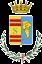 Romangia Servizi S.r.l. - società a capitale prevalentemente pubblico soggetta all’attività di direzione,controllo e coordinamento del Comune di Sorso (SS)Allegato B)ELENCO DEI TITOLI DI PREFERENZA(articolo 2, comma 5, del bando per impiegato amministrativo)A parità di merito, nella formazione della graduatoria di cui all’articolo 5 del presente decreto si terrà conto,nell’ordine, dei seguenti titoli di preferenza:insigniti di medaglia al valor militare;orfani di guerra;orfani di caduti per fatto di guerra;orfani dei caduti per servizio nel settore pubblico e privato;provenienti dalle Scuole militari delle Forze armate;feriti in combattimento;capi di famiglia numerosa;figli dei mutilati e degli invalidi di guerra ex combattenti;figli dei mutilati e degli invalidi per fatto di guerra;figli dei mutilati e degli invalidi per servizio nel settore pubblico e privato;sorelle e fratelli vedovi o non sposati dei caduti in guerra;sorelle e fratelli vedovi o non sposati dei caduti per fatto di guerra;sorelle e fratelli vedovi o non sposati dei caduti per servizio nel settore pubblico e privato;coloro che abbiano prestato servizio militare come combattenti;coloro che abbiano prestato lodevole servizio a qualunque titolo, per non meno di un annonell’Amministrazione che ha indetto il concorso;coniugati e non con riguardo al numero di figli a carico;militari volontari nelle Forze armate congedati senza demerito al termine della ferma o rafferma.A parità di merito e di titoli la preferenza è determinata:dal numero dei figli a carico, indipendentemente dal fatto che il concorrente sia coniugato o no;dall’aver prestato lodevole servizio nelle amministrazioni pubbliche.In assenza di titoli di preferenza, a parità di merito, sarà preferito il concorrente più giovane d’età.I predetti titoli devono essere posseduti alla data di scadenza del termine di presentazione delle domande di partecipazione al concorso (1).NOTA(1) Il concorrente che nella domanda di partecipazione al concorso abbia dichiarato il possesso di uno o più titoli di preferenza deve fornire tutte le indicazioni utili a consentire all’Amministrazione di esperire con immediatezza i controlli previsti.